St Katherine’s School & Nursery 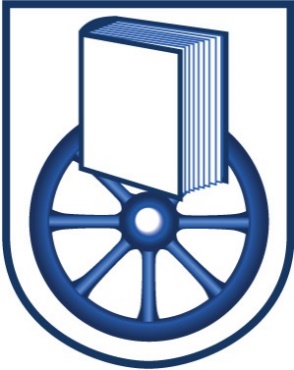 Job Description  Class Teacher September 2018 Line Manager: Phase Leader   The Class teacher must: Make the education of their pupils their first concern, and be accountable for achieving the highest possible standards in work and conduct. Play a role in formulating and reviewing the Combined SEF/SIP and ensure that key priorities are driven at pace within their class. Ensure the safeguarding of pupils at all times, reporting any concerns regarding safeguarding to a DSL, ensuring the safety and wellbeing of all children. Act with honesty and integrity; have strong subject knowledge, keep their knowledge and skills as teachers up-to-date and be self-critical; forge positive professional relationships; and work with parents in the best interests of their pupils. At all times follow school’s non-negotiable expectations. Take an active role in their appraisal to support teaching, learning and career progression.TEACHING A teacher must:  Set high expectations which inspire, motivate and challenge pupils Establish a safe and stimulating environment for pupils, rooted in mutual respect. Set goals that stretch and challenge pupils of all backgrounds, abilities and dispositions. Demonstrate consistently the positive attitudes, values and behaviour which are expected of pupils. Promote good progress and outcomes by pupils Be accountable for pupils’ attainment, progress and outcomes. Plan teaching to build on pupils’ capabilities and prior knowledge. Guide pupils to reflect on the progress they have made and their emerging needs. Demonstrate knowledge and understanding of how pupils learn and how this impacts on teaching. Encourage pupils to take a responsible and conscientious attitude to their own work and study. Deploy support staff effectively. Demonstrate good subject and curriculum knowledge Have a secure knowledge of the relevant subject(s) and curriculum areas, foster and maintain pupils’ interest in the subject, and address misunderstandings. Demonstrate a critical understanding of developments in the subject and curriculum areas. Demonstrate an understanding of and take responsibility for promoting high standards of literacy, articulacy and the correct use of standard English, whatever the teacher’s specialist subject. If teaching early reading, demonstrate a clear understanding of systematic synthetic phonics. If teaching mathematics, demonstrate a clear understanding of appropriate teaching strategies.  Plan and teach well-structured lessons Impart knowledge and develop understanding through effective use of lesson time. Promote a thirst for learning and children’s intellectual curiosity. Set homework and plan other out-of-class activities to consolidate and extend the knowledge and understanding pupils have acquired. Reflect systematically on the effectiveness of lessons and approaches to teaching. Contribute to the design and provision of an engaging curriculum. Ensure appropriate modelling is included in all lessons. Take responsibility for improving teaching through appropriate professional development, responding to advice and feedback from colleagues. Adapt teaching to respond to the strengths and needs of all pupils Know when and how to scaffold appropriately, using approaches which enable pupils to be taught effectively. Have a secure understanding of how a range of factors can inhibit pupils’ ability to learn, and how best to overcome these. Demonstrate an awareness of the physical, social and intellectual development of children, and know how to adapt teaching to support pupils’ education at different stages of development. Have a clear understanding of the needs of all pupils, including Pupil Premium, those with special educational needs; those of high ability; those with English as an additional language; those with disabilities; and be able to use and evaluate distinctive teaching approaches to engage and support them. Make accurate and productive use of assessment Know and understand how to assess the relevant subject and curriculum areas, including statutory assessment requirements. Make use of formative and summative assessment to secure pupils’ progress. Use relevant data to monitor progress and plan subsequent lessons. Give pupils regular feedback, both orally and through accurate marking, and encourage pupils to respond to the feedback and set personal targets. Manage behaviour effectively to ensure a good and safe learning environment Have clear rules and routines for behaviour in classrooms, and take responsibility for promoting outstanding and courteous behaviour both in classrooms and around the school, in accordance with the Behaviour Policy. Have high expectations of behaviour, and establish a framework for discipline, using praise, sanctions and rewards consistently and fairly. Manage classes effectively, using approaches which are appropriate to pupils’ needs in order to involve and motivate them. Maintain good professional relationships with pupils, exercising appropriate authority, and acting decisively when necessary. Fulfil wider professional responsibilities Make a positive contribution to the wider life and ethos of the school. Develop effective professional relationships with colleagues, knowing how and when to draw on advice and specialist support. Communicate effectively with parents with regard to pupils’ achievements and well-being. Have proper and professional regard for the ethos, policies and practices of the school in which they teach, and maintain high standards in their own attendance and punctuality. Always act within, the statutory frameworks which set out their professional duties and responsibilities. Name:  Signed:  Date:  